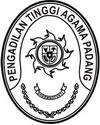 SURAT PERNYATAAN KUASA PENGGUNA ANGGARANNomor : W3-A/         /KU.00/X/2021Yang bertanda tangan dibawah ini :Nama			: IRSYADI, S.Ag, M.AgNIP			: 197007021996031005Jabatan		: Kuasa Pengguna AnggaranSatker			: Pengadilan Tinggi Agama PadangDengan ini menyatakan bahwa Belanja Langganan Listrik sebesar Rp 306.360.000  (Tiga ratus enam juta tiga ratus enam puluh ribu rupiah) telah mencukupi untuk operasional kantor satker Pengadilan Tinggi Agama Padang pada Tahun Anggaran 2022.Demikianlah surat pernyataan ini dibuat dengan sebenarnya, dalam keadaan sadar dan tidak dibawah tekanan.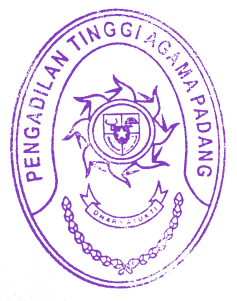 Kuasa Pengguna Anggaran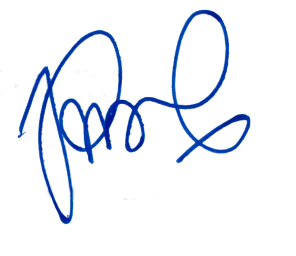 IRSYADI, S.Ag, M.Ag. NIP. 19700702 199603 1 005